Бабочка-любимица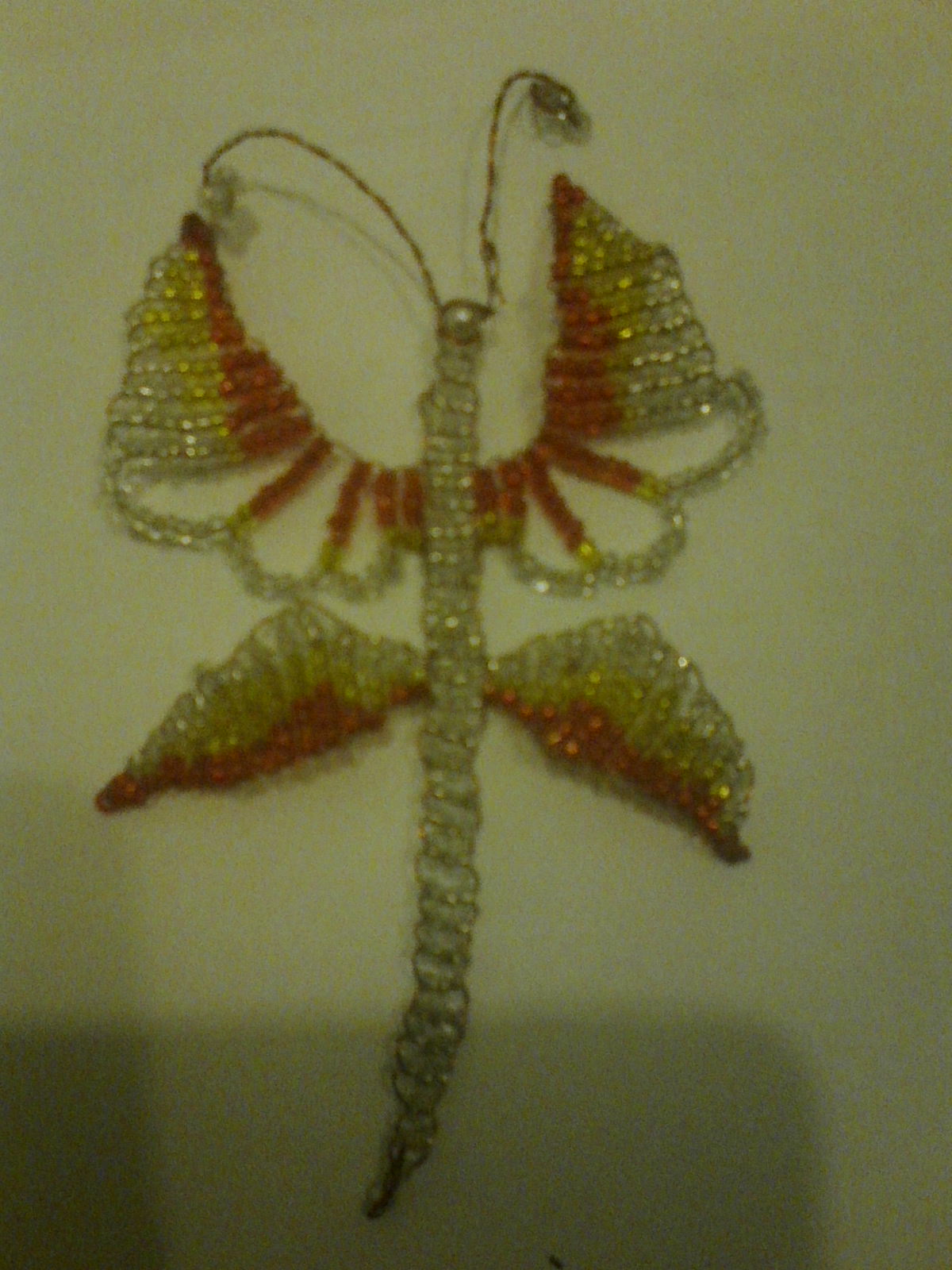 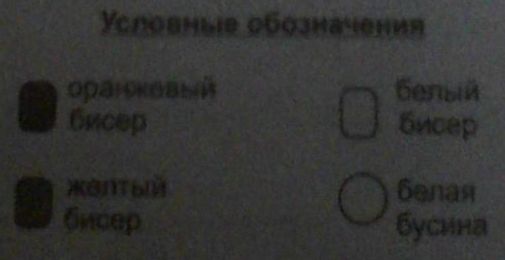 Описание работыОтмеряем 50 см. проволоки и отрезаем ножницами.Первый ряд изделия – на проволоку набираем 1 белую бусину и располагаем ее посередине проволоки.(рис.1) 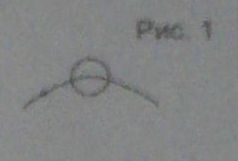 Второй ряд - набираем на проволоку 2 белых бисерины. Второй конец проволоки продеваем через них в обратном направлении (рис. 2). 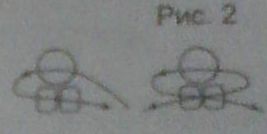 Третий ряд - набираем на проволоку 2 белых бисерины. Второй конец проволоки продеваем через них в обратном направлении (рис.3). 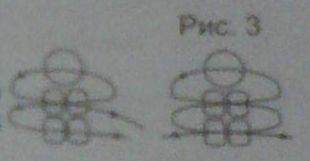 Продолжаем плести туловище бабочки по схеме (см.рис. 6) 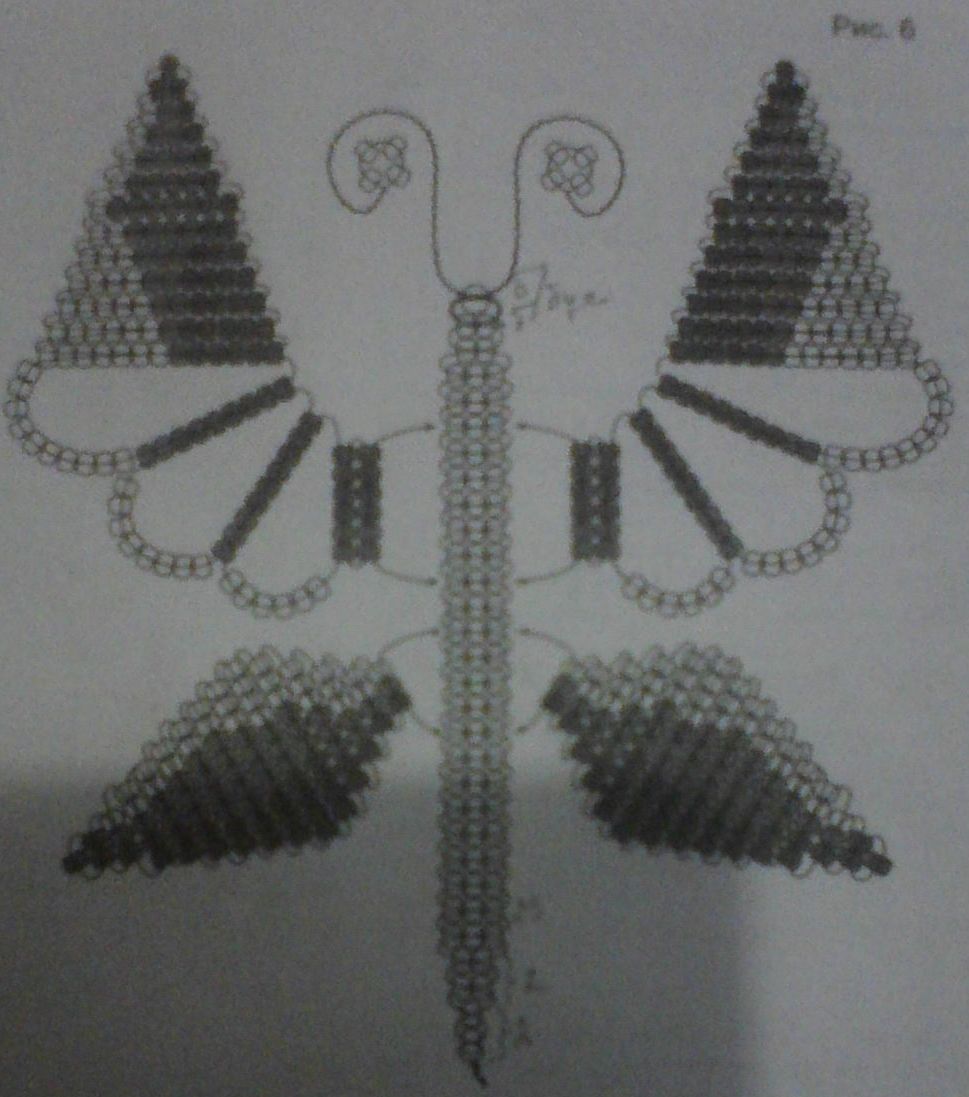 В конце работы проволоку скручиваем. Затем обрезаем ножницами и загибаем (см.рис.4).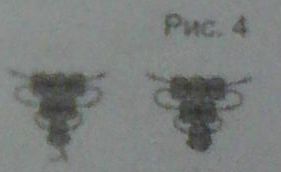 Отмеряем 20 см. проволоки и продеваем через белую бусинку. На каждый конец проволоки нанизываем по 4 белые бисерины и скручиваем проволоку. Концы проволоки пропускаем через бусину и первый ряд бисера. Придаем усам красивую форму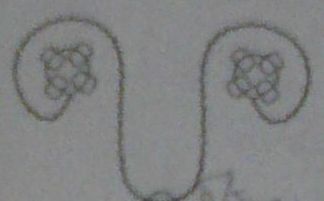 Плетение крыльев  бабочкиОтмеряем 1,5 метра проволоки и отрезаем ножницамиНа проволоку набираем 1 оранжевую бисерину и располагаем ее по середине проволоки- это первый ряд крыла. Набираем на проволоку еще 2 оранжевые бисерины. Второй конец проволоки продеваем через них в обратном направлении. Получился второй ряд крыла.Продолжаем плести (см. рис.6-7). 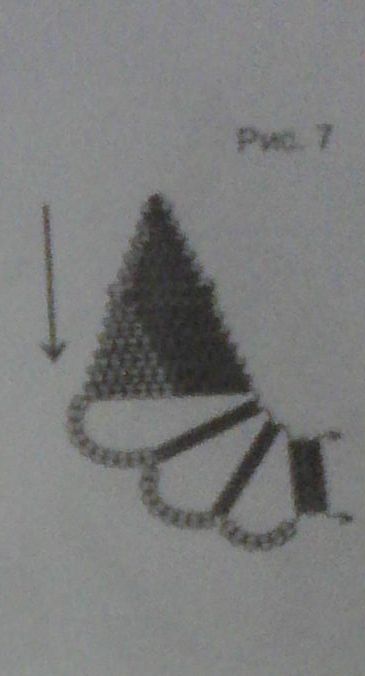 концы проволоки не скручиваем и не обрезаем.Прикрепляем первое верхнее крыло к туловищу- продеваем концы проволоки через ряды туловища(см.рис.6)Второе крыло плетем по схеме(рис.8)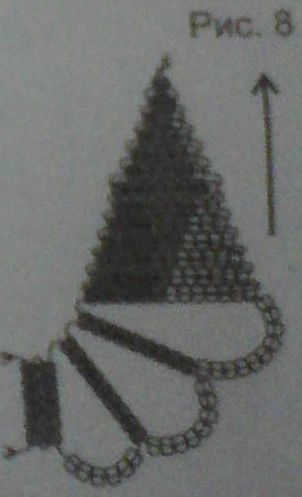 Крылья готовы, проволоку скручиваем и отрезаем(рис.8)13.Второю пару крыльев плетем по схеме (рис.6)           14. В конце работы проволоку скручиваем и обрезаем(рис.5) 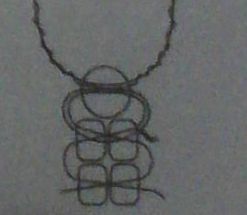 